UNIDAD 3-GUATEMALA-LAS COMPRAS (SHOPPING)VOCABULARIO
EXPRESIONES ÚTILESTo ask for prices: ¿Cuánto cuesta?  Singular			  ¿Cuánto cuestan?   PluralTo give prices: 	Cuesta  diez quetzales.  Singular			Cuestan diez quetzales.  PluralTo ask for and give reasons: 			¿Por qué no llevas los zapatos?			Porque las sandalias son más auténticas.To say something is (not) in style:			(No) Está de moda.To say something is (not) on sale.			(No) Está en oferta.To ask at what time a store opens/closes:			¿A qué hora abre/cierra la tienda?			Abre/Cierra a las………….(dos de la tarde)=2:00p.m.EL CENTRO COMERCIALir de compras 				– to go shoppingmirar vitrinas 				–to window-shopcomprar					– to buyvender  					- to sellel cliente/la clienta 			-customerel vendedor/la vendedora 		–salespersonLAS TIENDASla papelería 				– stationery storela tienda de música		 	– music storela tienda de regalos 			– gift shopla tienda de ropa			– clothing store la zapatería  				- shoe store¿A qué hora abre….?   	- At what time does……………..open?¿A qué hora cierra….?		– At what time does ………….close?abierto(a) 				– opencerrado(a) 				– closedLA ROPAla blusa    			-the blouse 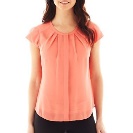 la camisa 			-the shirt  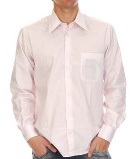 la camiseta 		–the Tshirt  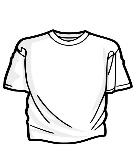 la chaqueta 		-the jacket  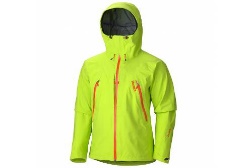 la falda 			-the skirt  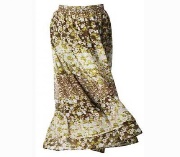 los pantalones 		-the pants  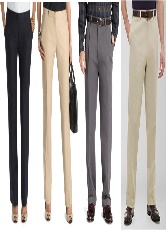 los pantalones cortos	-the shorts  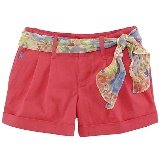 el suéter			-the sweater  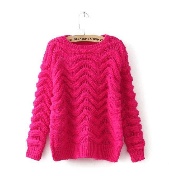 el vestido 			-the dress   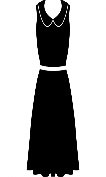 la bufanda			-the scarf     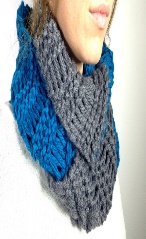 el gorro 			-the cap   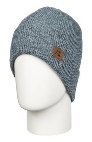 los guantes		-the gloves    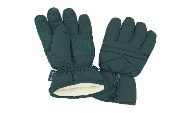 el sombrero 		-the hat  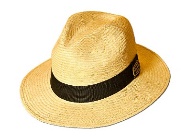 EL CALZADOlas botas			-the boots     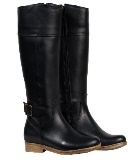 las sandalias		-the sandals   sandalia(1)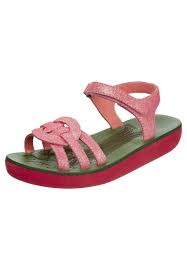 los tenis			-the sneakers    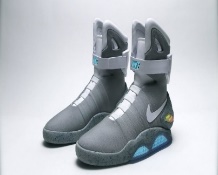 los zapatos		-the shoes     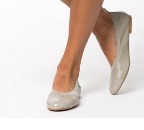 los calcetines		-the socks   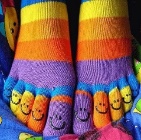 DESCRIBIR LA ROPA Y EL CALZADOCaracterísticasancho(a)		-wideestrecho(a)	-tight		(apretado)corto(a)		-shortlargo(a)		-longcómodo(a)		-comfortableMaterialesel algodón		-the cottonel cuero		-the leather 	(de piel)la lana		-the woolColoresamarillo(a)		-yellow *anarajando(a)	-orange *azul			-blue    *blanco(a)		-white  morado(a)		-purple  *negro(a)		-black   *rojo(a)		-red   *rosado(a)		-pink   *verde		-green  *LAS COMPRASbarato(a)			-cheap, inexpensivecaro(a)			-expensiveel precio			-the priceel dinero			-the moneyla tarjeta (de crédito)	-credit cardcostar			-to costgastar			-to spendpagar			-to payel número			-show size la talla			-sizeExpresiones¿Cuánto cuesta(n)…?		-How much does……cost?estar en oferta			-to be on saleestar de moda			-to be in fashionquedar bien			-to fit wellquedar mal			-to fit badlyquedar grande			-to be too bigquedar pequeño		-to be too smallser de (mi) talla			-to be (my) sizeLos númerosRef.-> See given list of numbers.